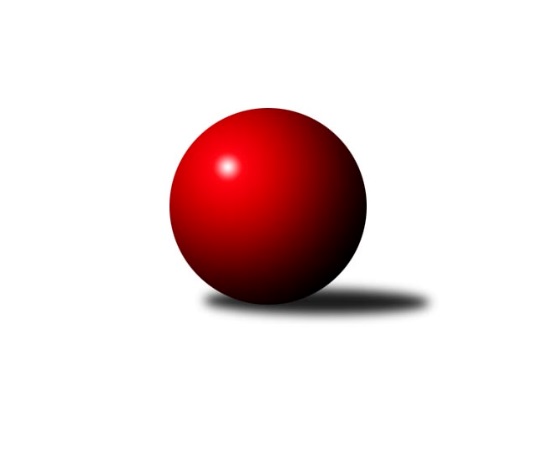 Č.7Ročník 2015/2016	7.11.2015Nejlepšího výkonu v tomto kole: 2546 dosáhlo družstvo: SKK Ostrava BKrajský přebor MS 2015/2016Výsledky 7. kolaSouhrnný přehled výsledků:KK Hranice ˝A˝	- TJ Frenštát p.R.˝A˝	7:1	2543:2409	9.0:3.0	7.11.Kuželky Horní Benešov	- SKK Ostrava B	2:6	2472:2546	6.0:6.0	7.11.TJ VOKD Poruba ˝B˝	- TJ VOKD Poruba ˝A˝	5:3	2381:2343	7.5:4.5	7.11.TJ Sokol Sedlnice ˝B˝	- KK Minerva Opava ˝B˝	3:5	2371:2380	6.0:6.0	7.11.TJ Sokol Bohumín˝C˝	- TJ Spartak Bílovec ˝A˝	7:1	2497:2419	8.0:4.0	7.11.TJ Opava ˝C˝	- TJ Sokol Bohumín ˝B˝	5:3	2492:2468	6.0:6.0	7.11.Tabulka družstev:	1.	KK Minerva Opava ˝B˝	7	5	1	1	32.5 : 23.5 	44.5 : 39.5 	 2399	11	2.	TJ VOKD Poruba ˝A˝	7	5	0	2	37.5 : 18.5 	47.0 : 37.0 	 2378	10	3.	SKK Ostrava B	7	5	0	2	36.5 : 19.5 	45.0 : 39.0 	 2488	10	4.	TJ VOKD Poruba ˝B˝	7	4	2	1	34.0 : 22.0 	43.0 : 41.0 	 2444	10	5.	TJ Spartak Bílovec ˝A˝	7	4	0	3	29.0 : 27.0 	42.0 : 42.0 	 2501	8	6.	TJ Sokol Sedlnice ˝B˝	7	4	0	3	28.0 : 28.0 	39.5 : 44.5 	 2448	8	7.	TJ Sokol Bohumín˝C˝	7	3	0	4	31.0 : 25.0 	47.5 : 36.5 	 2396	6	8.	KK Hranice ˝A˝	7	3	0	4	28.0 : 28.0 	49.0 : 35.0 	 2409	6	9.	TJ Frenštát p.R.˝A˝	7	2	1	4	20.5 : 35.5 	36.0 : 48.0 	 2325	5	10.	TJ Sokol Bohumín ˝B˝	7	2	0	5	23.0 : 33.0 	37.5 : 46.5 	 2384	4	11.	TJ Opava ˝C˝	7	2	0	5	19.5 : 36.5 	34.0 : 50.0 	 2403	4	12.	Kuželky Horní Benešov	7	1	0	6	16.5 : 39.5 	39.0 : 45.0 	 2385	2Podrobné výsledky kola:	 KK Hranice ˝A˝	2543	7:1	2409	TJ Frenštát p.R.˝A˝	Dalibor Vinklar	 	 205 	 194 		399 	 2:0 	 373 	 	182 	 191		Milan Kučera	Jaroslav Ledvina	 	 188 	 201 		389 	 0:2 	 421 	 	204 	 217		Petr Bábíček	Jiří Terrich	 	 228 	 222 		450 	 2:0 	 415 	 	213 	 202		Jiří Petr	Vladimír Hudec	 	 237 	 202 		439 	 1:1 	 402 	 	196 	 206		Jaroslav Petr	Petr Pavelka st	 	 208 	 215 		423 	 2:0 	 369 	 	195 	 174		Martin Grejcar	Anna Ledvinová	 	 221 	 222 		443 	 2:0 	 429 	 	220 	 209		Zdeněk Bordovskýrozhodčí: Nejlepší výkon utkání: 450 - Jiří Terrich	 Kuželky Horní Benešov	2472	2:6	2546	SKK Ostrava B	Martin Weiss	 	 213 	 221 		434 	 2:0 	 414 	 	208 	 206		Zdeněk Kuna	Miroslav Procházka	 	 180 	 185 		365 	 0:2 	 434 	 	207 	 227		Tomáš Polášek	Jaroslav Lakomý	 	 192 	 223 		415 	 1:1 	 408 	 	207 	 201		Jan Pavlosek	Jana Martiníková	 	 226 	 203 		429 	 1:1 	 438 	 	210 	 228		Daneš Šodek	Vlastimil Kotrla	 	 221 	 193 		414 	 1:1 	 425 	 	215 	 210		Lenka Pouchlá	Jaromír Martiník	 	 207 	 208 		415 	 1:1 	 427 	 	229 	 198		Michal Blinkarozhodčí: Nejlepší výkon utkání: 438 - Daneš Šodek	 TJ VOKD Poruba ˝B˝	2381	5:3	2343	TJ VOKD Poruba ˝A˝	Jaroslav Hrabuška	 	 192 	 195 		387 	 2:0 	 362 	 	177 	 185		Jan Žídek	Richard Šimek	 	 205 	 203 		408 	 2:0 	 382 	 	181 	 201		Jan Míka	Antonín Chalcář	 	 217 	 194 		411 	 1:1 	 418 	 	202 	 216		Pavel Hrabec	Libor Žíla	 	 189 	 202 		391 	 2:0 	 368 	 	176 	 192		Jiří Kratoš	Lukáš Trojek	 	 202 	 194 		396 	 0:2 	 414 	 	210 	 204		Petr Oravec	Roman Klímek	 	 177 	 211 		388 	 0.5:1.5 	 399 	 	188 	 211		Rostislav Barešrozhodčí: Nejlepší výkon utkání: 418 - Pavel Hrabec	 TJ Sokol Sedlnice ˝B˝	2371	3:5	2380	KK Minerva Opava ˝B˝	Michaela Tobolová	 	 193 	 202 		395 	 2:0 	 353 	 	189 	 164		Jan Král	David Juřica *1	 	 194 	 193 		387 	 1:1 	 379 	 	206 	 173		Renáta Smijová	Barbora Janyšková	 	 218 	 186 		404 	 2:0 	 382 	 	198 	 184		Jan Strnadel	Adéla Sobotíková	 	 199 	 193 		392 	 1:1 	 394 	 	192 	 202		Jana Martínková	Renáta Janyšková	 	 175 	 208 		383 	 0:2 	 427 	 	186 	 241		Petr Frank	Stanislav Brejcha	 	 206 	 204 		410 	 0:2 	 445 	 	222 	 223		Tomáš Králrozhodčí: střídání: *1 od 42. hodu Klára TobolováNejlepší výkon utkání: 445 - Tomáš Král	 TJ Sokol Bohumín˝C˝	2497	7:1	2419	TJ Spartak Bílovec ˝A˝	Lucie Bogdanowiczová	 	 212 	 212 		424 	 2:0 	 400 	 	198 	 202		Karel Šnajdárek	Jaroslav Klus	 	 207 	 209 		416 	 1:1 	 414 	 	213 	 201		David Binar	Václav Kladiva	 	 206 	 207 		413 	 2:0 	 408 	 	204 	 204		Filip Sýkora	Alfréd Hermann	 	 197 	 213 		410 	 2:0 	 376 	 	191 	 185		Pavel Šmydke	Karol Nitka	 	 202 	 222 		424 	 1:1 	 389 	 	204 	 185		Antonín Fabík	Jan Stuš	 	 194 	 216 		410 	 0:2 	 432 	 	211 	 221		Tomáš Binarrozhodčí: Nejlepší výkon utkání: 432 - Tomáš Binar	 TJ Opava ˝C˝	2492	5:3	2468	TJ Sokol Bohumín ˝B˝	Václav Boháčík	 	 180 	 167 		347 	 0:2 	 428 	 	239 	 189		Jaromír Piska	Rudolf Tvrdoň	 	 215 	 215 		430 	 2:0 	 366 	 	189 	 177		Stanislav Sliwka	Jana Tvrdoňová	 	 240 	 196 		436 	 1.5:0.5 	 400 	 	204 	 196		Libor Krajčí	Josef Matušek	 	 228 	 215 		443 	 2:0 	 405 	 	205 	 200		Jozef Kuzma	Dana Lamichová	 	 207 	 205 		412 	 0.5:1.5 	 427 	 	222 	 205		Lada Péli	Tomáš Valíček	 	 211 	 213 		424 	 0:2 	 442 	 	216 	 226		Martina Honlovározhodčí: Nejlepší výkon utkání: 443 - Josef MatušekPořadí jednotlivců:	jméno hráče	družstvo	celkem	plné	dorážka	chyby	poměr kuž.	Maximum	1.	Tomáš Binar 	TJ Spartak Bílovec ˝A˝	430.88	298.1	132.8	5.3	4/4	(438)	2.	Filip Sýkora 	TJ Spartak Bílovec ˝A˝	428.89	306.9	122.0	6.4	3/4	(457)	3.	Karel Šnajdárek 	TJ Spartak Bílovec ˝A˝	425.33	288.4	137.0	6.1	4/4	(454)	4.	Richard Šimek 	TJ VOKD Poruba ˝B˝	422.53	287.8	134.7	4.1	5/5	(445)	5.	Lenka Pouchlá 	SKK Ostrava B	422.22	293.0	129.2	6.7	3/4	(426)	6.	Rostislav Kletenský 	TJ Sokol Sedlnice ˝B˝	421.75	290.8	131.0	7.5	4/5	(439)	7.	Zdeněk Kuna 	SKK Ostrava B	419.33	288.8	130.5	6.3	4/4	(444)	8.	Martin Skopal 	TJ VOKD Poruba ˝A˝	419.00	287.0	132.0	5.0	2/3	(429)	9.	David Binar 	TJ Spartak Bílovec ˝A˝	419.00	287.5	131.5	6.3	4/4	(438)	10.	Lada Péli 	TJ Sokol Bohumín ˝B˝	418.25	285.1	133.2	5.1	4/4	(444)	11.	Tomáš Polášek 	SKK Ostrava B	418.25	288.8	129.4	7.4	4/4	(439)	12.	Michal Blinka 	SKK Ostrava B	417.63	290.0	127.6	4.3	4/4	(431)	13.	Anna Ledvinová 	KK Hranice ˝A˝	416.83	284.4	132.4	3.9	3/4	(443)	14.	Petr Frank 	KK Minerva Opava ˝B˝	415.50	281.0	134.5	6.8	5/5	(442)	15.	Michaela Tobolová 	TJ Sokol Sedlnice ˝B˝	414.87	286.2	128.7	5.7	5/5	(436)	16.	Dalibor Vinklar 	KK Hranice ˝A˝	414.81	284.5	130.3	5.4	4/4	(445)	17.	Josef Matušek 	TJ Opava ˝C˝	414.56	293.6	120.9	6.8	4/4	(443)	18.	Petr Pavelka st 	KK Hranice ˝A˝	414.25	284.7	129.6	4.7	3/4	(459)	19.	Adéla Sobotíková 	TJ Sokol Sedlnice ˝B˝	414.25	293.0	121.3	5.3	4/5	(436)	20.	Stanislav Brejcha 	TJ Sokol Sedlnice ˝B˝	413.92	292.0	121.9	6.8	4/5	(435)	21.	Jan Míka 	TJ VOKD Poruba ˝A˝	412.80	273.0	139.8	2.4	3/3	(456)	22.	Renáta Janyšková 	TJ Sokol Sedlnice ˝B˝	412.60	290.5	122.1	8.1	5/5	(440)	23.	Jaroslav Hrabuška 	TJ VOKD Poruba ˝B˝	412.38	293.4	119.0	8.3	4/5	(424)	24.	Martin Weiss 	Kuželky Horní Benešov	410.69	289.8	120.9	6.1	4/4	(445)	25.	Jaroslav Klus 	TJ Sokol Bohumín˝C˝	410.00	283.5	126.5	5.7	5/5	(416)	26.	Daneš Šodek 	SKK Ostrava B	409.31	283.1	126.3	4.2	4/4	(438)	27.	Vladimír Štacha 	TJ Spartak Bílovec ˝A˝	409.25	289.4	119.9	7.5	4/4	(430)	28.	Karol Nitka 	TJ Sokol Bohumín˝C˝	409.07	289.4	119.7	6.1	5/5	(448)	29.	Vladimír Hudec 	KK Hranice ˝A˝	408.06	287.1	120.9	6.8	4/4	(439)	30.	Tomáš Král 	KK Minerva Opava ˝B˝	407.47	279.9	127.6	6.9	5/5	(480)	31.	Pavel Šmydke 	TJ Spartak Bílovec ˝A˝	406.63	280.9	125.8	6.8	4/4	(421)	32.	Antonín Chalcář 	TJ VOKD Poruba ˝B˝	405.58	274.7	130.9	6.2	4/5	(411)	33.	Břetislav Mrkvica 	TJ Opava ˝C˝	405.58	280.3	125.3	6.0	4/4	(434)	34.	Tomáš Valíček 	TJ Opava ˝C˝	405.44	282.6	122.9	9.1	4/4	(454)	35.	Jana Martiníková 	Kuželky Horní Benešov	404.06	291.1	113.0	12.1	4/4	(429)	36.	Jana Martínková 	KK Minerva Opava ˝B˝	403.00	274.3	128.8	4.6	4/5	(454)	37.	Rudolf Tvrdoň 	TJ Opava ˝C˝	402.81	289.3	113.5	10.0	4/4	(451)	38.	Jaromír Martiník 	Kuželky Horní Benešov	402.69	274.5	128.2	6.6	4/4	(430)	39.	Jaromír Piska 	TJ Sokol Bohumín ˝B˝	402.56	285.6	117.0	7.3	4/4	(446)	40.	Jan Pavlosek 	SKK Ostrava B	402.11	285.3	116.8	6.8	3/4	(408)	41.	Jiří Kratoš 	TJ VOKD Poruba ˝A˝	401.93	280.2	121.7	5.1	3/3	(442)	42.	Barbora Janyšková 	TJ Sokol Sedlnice ˝B˝	400.20	286.1	114.1	7.6	5/5	(423)	43.	Pavel Plaček 	TJ Sokol Bohumín˝C˝	400.00	280.9	119.1	6.8	4/5	(416)	44.	Jan Strnadel 	KK Minerva Opava ˝B˝	399.87	280.1	119.7	5.9	5/5	(432)	45.	Jiří Petr 	TJ Frenštát p.R.˝A˝	399.80	278.7	121.1	8.7	5/5	(431)	46.	Vlastimil Kotrla 	Kuželky Horní Benešov	399.31	283.3	116.0	8.7	4/4	(451)	47.	Petr Bábíček 	TJ Frenštát p.R.˝A˝	399.20	282.4	116.8	6.5	5/5	(438)	48.	Roman Klímek 	TJ VOKD Poruba ˝B˝	398.92	281.3	117.7	8.3	4/5	(425)	49.	Lukáš Trojek 	TJ VOKD Poruba ˝B˝	398.47	281.7	116.8	10.9	5/5	(419)	50.	Jaroslav Petr 	TJ Frenštát p.R.˝A˝	398.27	277.1	121.2	8.0	5/5	(428)	51.	Libor Krajčí 	TJ Sokol Bohumín ˝B˝	397.38	277.3	120.1	8.8	4/4	(421)	52.	Rostislav Bareš 	TJ VOKD Poruba ˝A˝	397.00	287.5	109.5	11.7	2/3	(408)	53.	Alfréd Hermann 	TJ Sokol Bohumín˝C˝	395.80	282.4	113.4	8.8	5/5	(416)	54.	Pavel Hrabec 	TJ VOKD Poruba ˝A˝	394.50	279.5	115.0	8.5	2/3	(418)	55.	Jozef Kuzma 	TJ Sokol Bohumín ˝B˝	393.19	266.9	126.3	6.3	4/4	(435)	56.	Martina Honlová 	TJ Sokol Bohumín ˝B˝	392.92	275.6	117.3	8.6	4/4	(442)	57.	Jan Král 	KK Minerva Opava ˝B˝	392.50	274.2	118.3	8.1	4/5	(479)	58.	Jan Stuš 	TJ Sokol Bohumín˝C˝	392.33	289.1	103.3	10.6	4/5	(433)	59.	Václav Boháčík 	TJ Opava ˝C˝	391.38	281.1	110.3	11.7	4/4	(428)	60.	Milan Kučera 	TJ Frenštát p.R.˝A˝	391.25	281.8	109.5	10.3	4/5	(427)	61.	Václav Kladiva 	TJ Sokol Bohumín˝C˝	390.90	279.5	111.4	10.2	5/5	(415)	62.	Zdeněk Bordovský 	TJ Frenštát p.R.˝A˝	388.93	278.7	110.3	10.1	5/5	(435)	63.	Jiří Terrich 	KK Hranice ˝A˝	388.67	278.1	110.6	9.6	4/4	(450)	64.	Jan Žídek 	TJ VOKD Poruba ˝A˝	387.80	270.3	117.5	5.4	2/3	(430)	65.	Jaroslav Lakomý 	Kuželky Horní Benešov	387.25	267.2	120.1	11.2	4/4	(415)	66.	Petr Oravec 	TJ VOKD Poruba ˝A˝	386.60	266.1	120.5	7.1	3/3	(430)	67.	Miroslav Procházka 	Kuželky Horní Benešov	384.08	275.8	108.3	8.6	3/4	(427)	68.	Lubomír Richter 	TJ Sokol Bohumín ˝B˝	383.58	260.3	123.3	7.8	3/4	(395)	69.	Michal Bezruč 	TJ VOKD Poruba ˝A˝	383.17	263.7	119.5	6.2	2/3	(402)	70.	Ladislav Míka 	TJ VOKD Poruba ˝A˝	381.50	279.0	102.5	10.0	2/3	(397)	71.	Jaroslav Ledvina 	KK Hranice ˝A˝	380.25	268.5	111.8	10.9	4/4	(416)	72.	Martin Grejcar 	TJ Frenštát p.R.˝A˝	350.60	253.7	96.9	14.2	5/5	(393)		Rostislav Klazar 	TJ Spartak Bílovec ˝A˝	438.00	304.0	134.0	5.0	1/4	(438)		Zdeněk Štohanzl 	KK Minerva Opava ˝B˝	416.50	291.3	125.3	8.3	2/5	(427)		Jan Polášek 	SKK Ostrava B	415.50	298.0	117.5	7.0	2/4	(425)		Tomáš Binek 	TJ Frenštát p.R.˝A˝	413.00	281.5	131.5	4.5	2/5	(428)		Zdeněk Mžik 	TJ VOKD Poruba ˝B˝	413.00	292.5	120.5	6.5	2/5	(445)		Miroslav Makový 	TJ Frenštát p.R.˝A˝	413.00	300.0	113.0	7.0	1/5	(413)		Milan Binar 	TJ Spartak Bílovec ˝A˝	412.00	290.5	121.5	5.5	1/4	(438)		Vojtěch Turlej 	TJ VOKD Poruba ˝B˝	411.67	291.0	120.7	8.3	3/5	(424)		Miroslav Složil 	SKK Ostrava B	405.50	283.1	122.4	3.3	2/4	(413)		Zdeňka Terrichová 	KK Hranice ˝A˝	402.50	274.5	128.0	6.0	2/4	(408)		René Světlík 	TJ Sokol Bohumín ˝B˝	399.00	269.0	130.0	6.0	1/4	(399)		Libor Žíla 	TJ VOKD Poruba ˝B˝	399.00	287.0	112.0	11.3	3/5	(417)		Jana Tvrdoňová 	TJ Opava ˝C˝	395.67	274.5	121.2	7.8	2/4	(439)		Lucie Bogdanowiczová 	TJ Sokol Bohumín˝C˝	394.11	282.0	112.1	9.7	3/5	(424)		Antonín Fabík 	TJ Spartak Bílovec ˝A˝	393.17	281.4	111.8	8.2	2/4	(412)		Dana Lamichová 	TJ Opava ˝C˝	393.00	274.5	118.5	7.0	2/4	(412)		Jiří Koloděj 	SKK Ostrava B	391.00	275.0	116.0	1.0	1/4	(391)		Karel Vágner 	KK Minerva Opava ˝B˝	390.50	278.0	112.5	11.5	2/5	(396)		Petr Schwalbe 	TJ Opava ˝C˝	388.50	275.0	113.5	11.5	2/4	(407)		Renáta Smijová 	KK Minerva Opava ˝B˝	388.33	267.7	120.7	6.3	3/5	(395)		David Juřica 	TJ Sokol Sedlnice ˝B˝	386.33	273.3	113.0	7.0	3/5	(406)		Helena Martinčáková 	TJ VOKD Poruba ˝B˝	385.50	270.0	115.5	11.5	2/5	(397)		Oldřich Tomečka 	KK Minerva Opava ˝B˝	383.00	278.0	105.0	6.0	1/5	(383)		Petr Pavelka ml 	KK Hranice ˝A˝	380.00	264.0	116.0	8.0	1/4	(380)		Emil Rubáč 	TJ Spartak Bílovec ˝A˝	378.00	275.0	103.0	8.0	1/4	(378)		Klára Tobolová 	TJ Sokol Sedlnice ˝B˝	376.00	272.5	103.5	9.5	1/5	(386)		David Schiedek 	Kuželky Horní Benešov	372.00	270.0	102.0	9.0	1/4	(372)		Stanislav Sliwka 	TJ Sokol Bohumín ˝B˝	366.00	268.0	98.0	16.0	1/4	(366)Sportovně technické informace:Starty náhradníků:registrační číslo	jméno a příjmení 	datum startu 	družstvo	číslo startu21044	Josef Matušek	07.11.2015	TJ Opava ˝C˝	7x18799	Jan Žídek	07.11.2015	TJ VOKD Poruba ˝A˝	6x16579	Petr Bábíček	07.11.2015	TJ Frenštát p.R.˝A˝	7x23820	Stanislav Sliwka	07.11.2015	TJ Sokol Bohumín ˝B˝	1x19195	Jan Strnadel	07.11.2015	KK Minerva Opava ˝B˝	7x14960	Petr Oravec	07.11.2015	TJ VOKD Poruba ˝A˝	7x
Hráči dopsaní na soupisku:registrační číslo	jméno a příjmení 	datum startu 	družstvo	Program dalšího kola:8. kolo14.11.2015	so	9:00	TJ Frenštát p.R.˝A˝ - KK Minerva Opava ˝B˝	14.11.2015	so	9:00	TJ Spartak Bílovec ˝A˝ - TJ Sokol Sedlnice ˝B˝	14.11.2015	so	9:00	TJ VOKD Poruba ˝A˝ - TJ Sokol Bohumín˝C˝	14.11.2015	so	9:00	SKK Ostrava B - TJ Opava ˝C˝	14.11.2015	so	9:00	KK Hranice ˝A˝ - Kuželky Horní Benešov	14.11.2015	so	10:00	TJ Sokol Bohumín ˝B˝ - TJ VOKD Poruba ˝B˝	Nejlepší šestka kola - absolutněNejlepší šestka kola - absolutněNejlepší šestka kola - absolutněNejlepší šestka kola - absolutněNejlepší šestka kola - dle průměru kuželenNejlepší šestka kola - dle průměru kuželenNejlepší šestka kola - dle průměru kuželenNejlepší šestka kola - dle průměru kuželenNejlepší šestka kola - dle průměru kuželenPočetJménoNázev týmuVýkonPočetJménoNázev týmuPrůměr (%)Výkon1xJiří TerrichHranice A4502xTomáš KrálMinerva B109.884453xTomáš KrálMinerva B4451xJiří TerrichHranice A109.54501xJosef MatušekOpava C4431xAnna LedvinováHranice A107.84431xAnna LedvinováHranice A4431xDaneš ŠodekSKK B107.314381xMartina HonlováBohumín B4421xVladimír HudecHranice A106.824391xVladimír HudecHranice A4391xTomáš BinarBílovec A106.82432